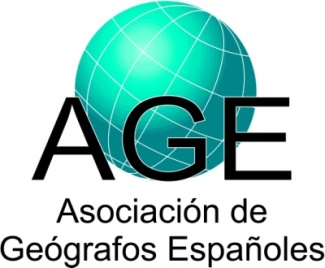 1 Análisis Geográfico Regional; Geografía Física; Geografía Humana; Geografía General; Otra: especificar).2 Incluir tanto investigadores como becarios y contratados.3 Tipo: Local; Regional; Nacional; Europea; Otra nacional o internacional: especificar. Datos sobre proyectos de investigaciónDatos sobre proyectos de investigaciónDatos sobre proyectos de investigaciónIP (Investigador Principal) y Filiación:Apellidos, Nombre:PALLARES-BARBERA, MONTSERRATIP (Investigador Principal) y Filiación:Universidad y Facultad, o Institución:UNIVERSIDAD AUTONOMA DE BARCELONAIP (Investigador Principal) y Filiación:Departamento:DPTO. GEOGRAFIAIP (Investigador Principal) y Filiación:Grupo de Investigación:GEOGRAFÍA ECONÓMICA/GEOGRAFÍA APLICADAIP (Investigador Principal) y Filiación:Área de Adscripción1:GEOGRAFÍA HUMANAIP (Investigador Principal) y Filiación:Dirección Postal:EDIFICIO B, 08193, CERDANYOLA (BARCELONA)IP (Investigador Principal) y Filiación:Teléfono:93 581 48 14IP (Investigador Principal) y Filiación:URL de la web:http://scholar.harvard.edu/montserrat-pallares-barbera/publicationsIP (Investigador Principal) y Filiación:Email:Montserrat.pallares@uab.catParticipantes y filiación2: Apellidos, Nombre:VARIOSParticipantes y filiación2: Departamento:GEOGRAFÍA/ICTATítulo del proyecto:ESTRATEGIAS SOCIOTERRITORIALES Y BASES PARA UN ESPACIO URBANO RESILIENTE. CALIDAD DE
VIDA, ACTIVIDAD ECONOMICA Y NUEVA COMPETITIVIDADESTRATEGIAS SOCIOTERRITORIALES Y BASES PARA UN ESPACIO URBANO RESILIENTE. CALIDAD DE
VIDA, ACTIVIDAD ECONOMICA Y NUEVA COMPETITIVIDADDetallar nombre y tipo de entidad financiadora3:MINECO/NACIONALMINECO/NACIONALPrograma y subprograma:RETOS 2013RETOS 2013Referencia:CSO2013-46863-C3-2-RCSO2013-46863-C3-2-RFecha de inicio (dd/mes/aaaa):1-ene-20141-ene-2014Fecha de finalización (dd/mes/aaaa):31-dic-201631-dic-2016Concedido (€):42.35042.350Resumen del proyecto:Palabras clave:CALIDAD DE VIDA\ BIODIVERSIDAD\ CIUDADES\ COMPETITIVIDAD\ MOVILIDAD\ SOSTENIBILIDAD\ REDES DE CIUDADES\ PROVISIÓN DE SERVICIOSCALIDAD DE VIDA\ BIODIVERSIDAD\ CIUDADES\ COMPETITIVIDAD\ MOVILIDAD\ SOSTENIBILIDAD\ REDES DE CIUDADES\ PROVISIÓN DE SERVICIOSURL de la web del proyecto:--